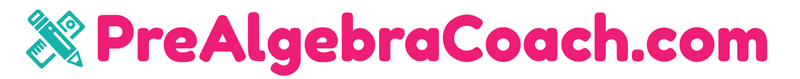 1-7 Subtracting IntegersDISCLAIMER: These resources are not created or maintained by PrealgebraCoach.com. Links should always be verified before students are allowed to freely click on them.Khan Academyhttps://www.khanacademy.org/math/in-sixth-grade-math/integers-india/subtraction-integers-number-line/v/adding-subtracting-negative-numbershttps://www.khanacademy.org/math/arithmetic/arith-review-negative-numbers/arith-review-sub-neg-intro/v/why-subtracting-a-negative-equivalent-to-adding-a-positivehttps://www.khanacademy.org/math/in-sixth-grade-math/integers-india/subtraction-integers-number-line/v/adding-subtracting-negative-numbersAcademic lesson about subtracting integers.Online Gamehttps://www.ixl.com/math/grade-6/subtract-integershttps://www.ixl.com/math/grade-7/add-and-subtract-integershttps://www.ixl.com/math/grade-8/add-and-subtract-three-or-more-integers A game involving about subtracting integers.You Tubehttps://www.youtube.com/watch?v=c81Bg7ou6C4https://www.youtube.com/watch?v=IDP9uR9RXV0 Lesson about subtracting integers.